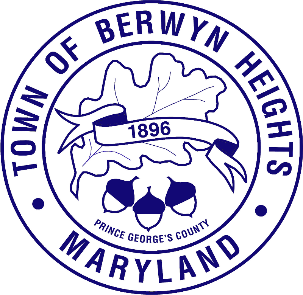 Closed Session AgendaJuly 22, 2023| 8:30 a.m.Council ChambersThis meeting will be held in the Council Chamber, 5700 Berwyn Road.The Berwyn Heights Town Council will be meeting in a special session on July 22, 2023 at 8:30am. The Council will meet briefly in open session in order to adopt the agenda and will then enter a closed session.  The Council will break for lunch at 12:30pm and will resume the closed session at 1:30pm. The meeting will be closed pursuant to Maryland Code Annotated, General Provisions Article, § 3-305(b)(1): To discuss the appointment, employment, assignment, promotion, discipline, demotion, compensation, removal, resignation, or performance evaluation of an appointee, employee, or official over whom this public body has jurisdiction; or any other personnel matter that affects one or more specific individuals” (specifically, to interview candidates for Town Manager and discussion).Call to OrderApproval of the AgendaVote to Enter Closed SessionAdjourn from Closed Session